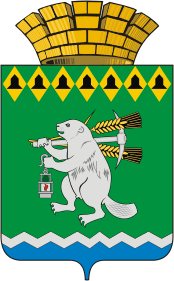 Администрация Артемовского городского округа ПОСТАНОВЛЕНИЕот                                                                                                           №           -ПАО внесении изменения в пункт 10 Примерного положения об оплате труда работников, замещающих должности, не отнесенные к должностям муниципальной службы, и осуществляющих техническое обеспечение деятельности органов местного самоуправления Артемовского городского округа, отраслевых, функциональных, территориальных органов Администрации Артемовского городского округа В целях осуществления администрирования доходов по плате за наем в отношении всего муниципального жилищного фонда Артемовского городского округа, в том числе расположенного на территориях сельских населенных пунктов, в соответствии с Трудовым кодексом Российской Федерации, руководствуясь статьями 30, 31 Устава Артемовского городского округа, ПОСТАНОВЛЯЮ:Внести изменение в пункт 10 Примерного положения об оплате труда работников, замещающих должности, не отнесенные к должностям муниципальной службы, и осуществляющих техническое обеспечение деятельности органов местного самоуправления Артемовского городского округа, отраслевых, функциональных, территориальных органов Администрации Артемовского городского округа, утвержденное постановлением Администрации Артемовского городского округа от 20.07.2021 № 570-ПА, с изменениями, внесенными постановлениями Администрации Артемовского городского округа от 06.12.2021 № 1104-ПА, от 29.03.2022 № 296-ПА, от 21.07.2022 № 693-ПА, от 03.12.2022                    № 1312-ПА, от 09.06.2023 № 622-ПА, от 28.08.2023 № 962-ПА, изложив его в следующей редакции: «10. Работникам устанавливаются следующие оклады (должностные оклады):2. Постановление опубликовать в газете «Артемовский рабочий», разместить на Официальном портале правовой информации Артемовского городского округа (www.артемовский-право.рф) и на официальном сайте Артемовского городского округа в информационно-телекоммуникационной сети «Интернет» (www.artemovsky66.ru). 3. Контроль за исполнением постановления возложить на первого заместителя главы Артемовского городского округа Черемных Н.А.Глава Артемовского городского округа		          	               К.М. Трофимовп/пНаименование должностиРазмер оклада (должностного оклада) (в рублях)1.Заведующий отделом 18 8912.Инженер-программист13 2453.Программист10 6014.Оператор10 6015.Старший инспектор – заведующий административно-хозяйственной частью10 6016.Старший инспектор – заведующий военно-учетным столом9 7177.Старший инспектор8 8338.Инспектор7 946